Mantenga todas sus citas en la clínicaManténgase conectadoTome el control de su salud, vea a sus proveedores de atención médica con regularidad.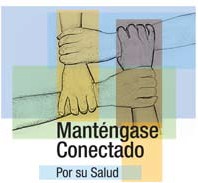 La Clínica MooreEn el Hospital Johns Hopkins600 North Wolfe StreetCarnegie Building, #346Baltimore, MD 21205Citas Médicas: 410 955-1725Llamada sin costo: 1-877-281-8709Citas de Asistencia Social:410 955-1729Otros números importantes: Administración de la clínica:410 955-0708Proveedor de cuidado médico:Enfermera:Mantenga todas sus citas en la clínica.¡Su salud depende de ellas!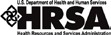 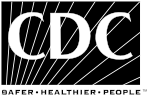 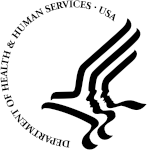 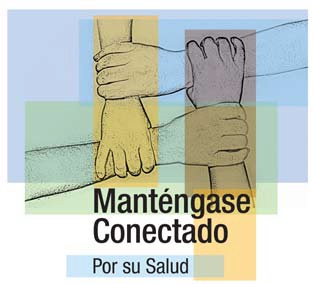 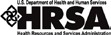 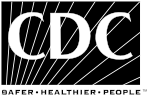 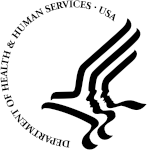 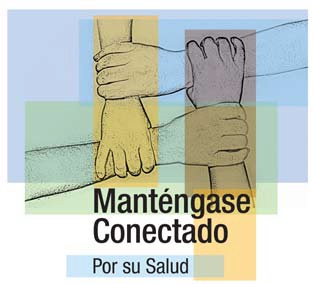 Asistente Social:CS125297Cómo ManténerseConectado• Mantenga todas sus citas programadas en la clínica.• Trabaje en equipo con sus proveedores de atención médica.• Hable abierta y honestamente con su equipo de proveedores de atención médica.• Haga preguntas que sean importantes para usted.¿Por qué es importante mantener todas sus citas médicas?¡Su Salud depende de ellas!En sus citas• Podemos examinar su salud y hacer cambios en su plan de tratamiento si es necesario.• Podemos darle la mejor atención médica.• Usted puede tomar control de su salud.En un estudio clínico a gran escala, las personas con VIH que mantuvieron todas sus citas médicas han vivido más tiempo.Referencia: Clinical Infectious Diseases, 2007.Recuerde— es importante mantener todas sus citas médicas, independientemente de si se siente enfermo o no.Maneras de recordar sus citas médicas❑	Anote todas sus citas en un calendario.❑	Ponga recordatorios  o alertas en su teléfono celular.❑	Ponga la tarjeta con su cita en un lugar donde pueda verla con frecuencia.❑	Asegúrese de que tenemos su dirección y numero de teléfono correcto.❑	Avísenos de inmediato si su dirección o número de teléfono cambia.Si algo sucede y no puede mantener sus citas médicas por favor llame por lo menos con 2 días de anticipación. Es importante que llame para hacer otra cita.